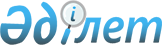 О внесении изменений в решение маслихата от 27 декабря 2013 года № 166 "О районном бюджете на 2014-2016 годы"
					
			Утративший силу
			
			
		
					Решение маслихата Узункольского района Костанайской области от 28 ноября 2014 года № 246. Зарегистрировано Департаментом юстиции Костанайской области 5 декабря 2014 года № 5198. Утратило силу в связи с истечением срока действия (письмо маслихата Узункольского района Костанайской области от 9 января 2015 года № 5)

      Сноска. Утратило силу в связи с истечением срока действия (письмо маслихата Узункольского района Костанайской области от 09.01.2015 № 5).      В соответствии со статьей 109 Бюджетного кодекса Республики Казахстан от 4 декабря 2008 года, статьей 6 Закона Республики Казахстан "О местном государственном управлении и самоуправлении в Республике Казахстан" от 23 января 2001 года, Узункольский районный маслихат РЕШИЛ:



      1. Внести в решение маслихата от 27 декабря 2013 года № 166 "О районном бюджете на 2014-2016 годы" (зарегистрировано в Реестре государственной регистрации нормативных правовых актов за № 4375, опубликовано 3 января 2014 года в газете "Нұрлы жол") следующие изменения:



      пункт 1 указанного решения изложить в новой редакции:



      "1. Утвердить районный бюджет Узункольского района на 2014-2016 годы согласно приложениям 1, 2 и 3 соответственно, в том числе на 2014 год в следующих объемах:



      1) доходы – 1803855,4 тысячи тенге, в том числе по:

      налоговым поступлениям – 430758,0 тысяч тенге;

      неналоговым поступлениям – 4481,0 тысяча тенге;

      поступления от продажи основного капитала – 12761,0 тысяча тенге;

      поступлениям трансфертов – 1355855,4 тысячи тенге;



      2) затраты – 1827251,2 тысяча тенге;



      3) чистое бюджетное кредитование – 15053,5 тысячи тенге, в том числе:

      бюджетные кредиты – 20772,0 тысячи тенге;

      погашение бюджетных кредитов – 5718,5 тысяч тенге;



      4) сальдо по операциям с финансовыми активами – 0,0 тысяч тенге;



      5) дефицит (профицит) бюджета – -38449,3 тысяч тенге;



      6) финансирование дефицита (использование профицита) бюджета – 38449,3 тысяч тенге.";



      пункт 2-1 указанного решения изложить в новой редакции:



      "2-1. Учесть, что в районном бюджете на 2014 год предусмотрен возврат целевых трансфертов в следующих размерах:

      в республиканский бюджет в сумме 17,7 тысяч тенге;

      в областной бюджет в сумме 4 572,1 тысяча тенге.";



      пункт 4 указанного решения изложить в новой редакции:



      "4. Учесть, что в районном бюджете на 2014 год предусмотрено поступление целевых текущих трансфертов из республиканского бюджета, в том числе:

      на реализацию государственного образовательного заказа в дошкольных организациях образования в сумме 15 302,0 тысячи тенге;

      на реализацию Государственной программы развития образования Республики Казахстан на 2011 – 2020 годы в сумме 7454,8 тысячи тенге;

      на повышение оплаты труда учителям, прошедшим повышение квалификации по трехуровневой системе в сумме 14 350,0 тысяч тенге;

      на выплату государственных пособий на детей до 18 лет в сумме 1779,0 тысяч тенге;

      на выплату государственной адресной социальной помощи в сумме 80,0 тысяч тенге;

      на выплату ежемесячной надбавки за особые условия труда к должностным окладам работников государственных учреждений, не являющихся государственными служащими, а также работников государственных предприятий, финансируемых из местных бюджетов в сумме 55374,5 тысяч тенге.";



      пункт 5-1 указанного решения изложить в новой редакции:



      "5-1. Учесть, что в районном бюджете на 2014 год предусмотрено поступление целевых текущих трансфертов из областного бюджета на увеличение размера социальной помощи на бытовые нужды участникам и инвалидам Великой Отечественной войны с 1 мая 2014 года в сумме 244,4 тысячи тенге.";



      пункт 6 указанного решения изложить в новой редакции:



      "6. Учесть, что в районном бюджете на 2014 год предусмотрено поступление средств из республиканского бюджета, в том числе:

      бюджетных кредитов местным исполнительным органам для реализации мер социальной поддержки специалистов в сумме 20 772,0 тысячи тенге;

      целевого трансферта на развитие системы водоснабжения в сельских населенных пунктах в сумме 6674,0 тысячи тенге.";



      приложение 1 к указанному решению изложить в новой редакции согласно приложению к настоящему решению.



      2. Настоящее решение вводится в действие с 1 января 2014 года.      Председатель

      внеочередной сессии                        Т. Гуляева      Секретарь

      районного маслихата                        В. Вербовой

Приложение        

к решению маслихата    

от 28 ноября 2014 года № 246 Приложение 1        

к решению маслихата     

от 27 декабря 2013 года № 166  Районный бюджет на

2014 год
					© 2012. РГП на ПХВ «Институт законодательства и правовой информации Республики Казахстан» Министерства юстиции Республики Казахстан
				КатегорияКатегорияКатегорияКатегорияСумма, тысяч тенгеКлассКлассКлассСумма, тысяч тенгеПодклассПодклассСумма, тысяч тенгеНАИМЕНОВАНИЕСумма, тысяч тенгеI. Доходы1803855,41Налоговые поступления430758,001Подоходный налог189056,02Индивидуальный подоходный налог189056,003Социальный налог119022,01Социальный налог119022,004Налоги на собственность103224,01Налоги на имущество55700,03Земельный налог6743,04Налог на транспортные средства31486,05Единый земельный налог9295,005Внутренние налоги на товары, работы и услуги16529,02Акцизы1880,03Поступления за использование природных и других ресурсов9473,04Сборы за ведение предпринимательской и профессиональной деятельности5101,05Налог на игорный бизнес75,008Обязательные платежи, взимаемые за совершение юридически значимых действий и (или) выдачу документов уполномоченными на то государственными органами или должностными лицами2927,01Государственная пошлина2927,02Неналоговые поступления4481,001Доходы от государственной собственности621,05Доходы от аренды имущества, находящегося в государственной собственности616,07Вознаграждения по кредитам, выданным из государственного бюджета5,004Штрафы, пени, санкции, взыскания, налагаемые государственными учреждениями, финансируемыми из государственного бюджета, а также содержащимися и финансируемыми из бюджета (сметы расходов) Национального Банка Республики Казахстан2815,01Штрафы, пени, санкции, взыскания, налагаемые государственными учреждениями, финансируемыми из государственного бюджета, а также содержащимися и финансируемыми из бюджета (сметы расходов) Национального Банка Республики Казахстан, за исключением поступлений от организаций нефтяного сектора2815,006Прочие неналоговые поступления1045,01Прочие неналоговые поступления1045,03Поступления от продажи основного капитала12761,001Продажа государственного имущества, закрепленного за государственными учреждениями1840,01Продажа государственного имущества, закрепленного за государственными учреждениями1840,003Продажа земли и нематериальных активов10921,01Продажа земли10812,02Продажа нематериальных активов109,04Поступления трансфертов1355855,402Трансферты из вышестоящих органов государственного управления1355855,42Трансферты из областного бюджета1355855,4Функциональная группаФункциональная группаФункциональная группаФункциональная группаФункциональная группаСумма, тысяч тенгеФункциональная подгруппаФункциональная подгруппаФункциональная подгруппаФункциональная подгруппаСумма, тысяч тенгеАдминистратор бюджетных программАдминистратор бюджетных программАдминистратор бюджетных программСумма, тысяч тенгеПрограммаПрограммаСумма, тысяч тенгеНАИМЕНОВАНИЕСумма, тысяч тенгеII. Затраты1827251,201Государственные услуги общего характера260351,51Представительные, исполнительные и другие органы, выполняющие общие функции государственного управления235498,1112Аппарат маслихата района (города областного значения)11186,0001Услуги по обеспечению деятельности маслихата района (города областного значения)11186,0122Аппарат акима района (города областного значения)83727,0001Услуги по обеспечению деятельности акима района (города областного значения)78472,0003Капитальные расходы государственного органа 5255,0123Аппарат акима района в городе, города районного значения, поселка, села, сельского округа140585,1001Услуги по обеспечению деятельности акима района в городе, города районного значения, поселка, села, сельского округа127813,1022Капитальные расходы государственного органа 12772,02Финансовая деятельность13024,0452Отдел финансов района (города областного значения)13024,0001Услуги по реализации государственной политики в области исполнения бюджета района (города областного значения) и управления коммунальной собственностью района (города областного значения)10474,8011Учет, хранение, оценка и реализация имущества, поступившего в коммунальную собственность 651,0018Капитальные расходы государственного органа 1898,25Планирование и статистическая деятельность11829,4453Отдел экономики и бюджетного планирования района (города областного значения)11829,4001Услуги по реализации государственной политики в области формирования и развития экономической политики, системы государственного планирования и управления района (города областного значения)11829,402Оборона2602,01Военные нужды2602,0122Аппарат акима района (города областного значения)2602,0005Мероприятия в рамках исполнения всеобщей воинской обязанности2602,003Общественный порядок, безопасность, правовая, судебная, уголовно-исполнительная деятельность1912,09Прочие услуги в области общественного порядка и безопасности1912,0458Отдел жилищно-коммунального хозяйства, пассажирского транспорта и автомобильных дорог района (города областного значения)1912,0021Обеспечение безопасности дорожного движения в населенных пунктах1912,004Образование1169068,21Дошкольное воспитание и обучение95884,0464Отдел образования района (города областного значения)95884,0009Обеспечение деятельности организаций дошкольного воспитания и обучения73990,0040Реализация государственного образовательного заказа в дошкольных организациях образования21894,02Начальное, основное среднее и общее среднее образование1010596,9123Аппарат акима района в городе, города районного значения, поселка, села, сельского округа1607,0005Организация бесплатного подвоза учащихся до школы и обратно в сельской местности1607,0464Отдел образования района (города областного значения)1008989,9003Общеобразовательное обучение 997455,9006Дополнительное образование для детей11534,09Прочие услуги в области образования62587,3464Отдел образования района (города областного значения)62587,3001Услуги по реализации государственной политики на местном уровне в области образования 9664,0005Приобретение и доставка учебников, учебно-методических комплексов для государственных учреждений образования района (города областного значения)9357,0012Капитальные расходы государственного органа 1283,8015Ежемесячная выплата денежных средств опекунам (попечителям) на содержание ребенка-сироты (детей-сирот), и ребенка (детей), оставшегося без попечения родителей 7495,0067Капитальные расходы подведомственных государственных учреждений и организаций34787,506Социальная помощь и социальное обеспечение71851,42Социальная помощь54777,4451Отдел занятости и социальных программ района (города областного значения)54777,4002Программа занятости20361,0005Государственная адресная социальная помощь1436,7007Социальная помощь отдельным категориям нуждающихся граждан по решениям местных представительных органов7455,4010Материальное обеспечение детей-инвалидов, воспитывающихся и обучающихся на дому222,0014Оказание социальной помощи нуждающимся гражданам на дому11344,7016Государственные пособия на детей до 18 лет13112,0017Обеспечение нуждающихся инвалидов обязательными гигиеническими средствами и предоставление услуг специалистами жестового языка, индивидуальными помощниками в соответствии с индивидуальной программой реабилитации инвалида845,69Прочие услуги в области социальной помощи и социального обеспечения17074,0451Отдел занятости и социальных программ района (города областного значения)16414,0001Услуги по реализации государственной политики на местном уровне в области обеспечения занятости и реализации социальных программ для населения16185,0011Оплата услуг по зачислению, выплате и доставке пособий и других социальных выплат229,0458Отдел жилищно-коммунального хозяйства, пассажирского транспорта и автомобильных дорог района (города областного значения)660,0050Реализация Плана мероприятий по обеспечению прав и улучшению качества жизни инвалидов660,007Жилищно-коммунальное хозяйство83010,01Жилищное хозяйство31699,7458Отдел жилищно-коммунального хозяйства, пассажирского транспорта и автомобильных дорог района (города областного значения)8240,0003Организация сохранения государственного жилищного фонда240,0004Обеспечение жильем отдельных категорий граждан8000,0464Отдел образования района (города областного значения)23459,7026Ремонт объектов в рамках развития городов и сельских населенных пунктов по Дорожной карте занятости 202023459,72Коммунальное хозяйство15206,3458Отдел жилищно-коммунального хозяйства, пассажирского транспорта и автомобильных дорог района (города областного значения)3600,0012Функционирование системы водоснабжения и водоотведения3600,0466Отдел архитектуры, градостроительства и строительства района (города областного значения)11606,3058Развитие системы водоснабжения и водоотведения в сельских населенных пунктах11606,33Благоустройство населенных пунктов36104,0123Аппарат акима района в городе, города районного значения, поселка, села, сельского округа1543,0011Благоустройство и озеленение населенных пунктов1543,0458Отдел жилищно-коммунального хозяйства, пассажирского транспорта и автомобильных дорог района (города областного значения)34561,0015Освещение улиц в населенных пунктах14047,0016Обеспечение санитарии населенных пунктов4999,0018Благоустройство и озеленение населенных пунктов15515,008Культура, спорт, туризм и информационное пространство94168,81Деятельность в области культуры28590,0455Отдел культуры и развития языков района (города областного значения)28590,0003Поддержка культурно-досуговой работы28590,02Спорт12959,0465Отдел физической культуры и спорта района (города областного значения)12959,0001Услуги по реализации государственной политики на местном уровне в сфере физической культуры и спорта3931,0005Развитие массового спорта и национальных видов спорта 1996,0006Проведение спортивных соревнований на районном (города областного значения) уровне1914,0007Подготовка и участие членов сборных команд района (города областного значения) по различным видам спорта на областных спортивных соревнованиях5118,03Информационное пространство25598,1455Отдел культуры и развития языков района (города областного значения)21918,1006Функционирование районных (городских) библиотек14558,0007Развитие государственного языка и других языков народа Казахстана7360,1456Отдел внутренней политики района (города областного значения)3680,0002Услуги по проведению государственной информационной политики через газеты и журналы 2535,0005Услуги по проведению государственной информационной политики через телерадиовещание1145,09Прочие услуги по организации культуры, спорта, туризма и информационного пространства27021,7455Отдел культуры и развития языков района (города областного значения)21828,7001Услуги по реализации государственной политики на местном уровне в области развития языков и культуры6322,0010Капитальные расходы государственного органа 1761,7032Капитальные расходы подведомственных государственных учреждений и организаций13745,0456Отдел внутренней политики района (города областного значения)5193,0001Услуги по реализации государственной политики на местном уровне в области информации, укрепления государственности и формирования социального оптимизма граждан4004,0003Реализация мероприятий в сфере молодежной политики1104,0006Капитальные расходы государственного органа 85,010Сельское, водное, лесное, рыбное хозяйство, особо охраняемые природные территории, охрана окружающей среды и животного мира, земельные отношения60632,01Сельское хозяйство23482,0453Отдел экономики и бюджетного планирования района (города областного значения)6397,0099Реализация мер по оказанию социальной поддержки специалистов6397,0462Отдел сельского хозяйства района (города областного значения)11506,0001Услуги по реализации государственной политики на местном уровне в сфере сельского хозяйства11431,0006Капитальные расходы государственного органа 75,0473Отдел ветеринарии района (города областного значения)5579,0001Услуги по реализации государственной политики на местном уровне в сфере ветеринарии4687,0006Организация санитарного убоя больных животных450,0007Организация отлова и уничтожения бродячих собак и кошек401,0010Проведение мероприятий по идентификации сельскохозяйственных животных41,06Земельные отношения7149,0463Отдел земельных отношений района (города областного значения)7149,0001Услуги по реализации государственной политики в области регулирования земельных отношений на территории района (города областного значения)7149,09Прочие услуги в области сельского, водного, лесного, рыбного хозяйства, охраны окружающей среды и земельных отношений30001,0473Отдел ветеринарии района (города областного значения)30001,0011Проведение противоэпизоотических мероприятий30001,011Промышленность, архитектурная, градостроительная и строительная деятельность6279,02Архитектурная, градостроительная и строительная деятельность6279,0466Отдел архитектуры, градостроительства и строительства района (города областного значения)6279,0001Услуги по реализации государственной политики в области строительства, улучшения архитектурного облика городов, районов и населенных пунктов области и обеспечению рационального и эффективного градостроительного освоения территории района (города областного значения)6279,012Транспорт и коммуникации23355,01Автомобильный транспорт23355,0123Аппарат акима района в городе, города районного значения, поселка, села, сельского округа7785,0013Обеспечение функционирования автомобильных дорог в городах районного значения, поселках, селах, сельских округах7785,0458Отдел жилищно-коммунального хозяйства, пассажирского транспорта и автомобильных дорог района (города областного значения)15570,0023Обеспечение функционирования автомобильных дорог15570,013Прочие49424,03Поддержка предпринимательской деятельности и защита конкуренции4804,0469Отдел предпринимательства района (города областного значения)4804,0001Услуги по реализации государственной политики на местном уровне в области развития предпринимательства и промышленности 4804,09Прочие44620,0123Аппарат акима района в городе, города районного значения, поселка, села, сельского округа21780,0040Реализация мер по содействию экономическому развитию регионов в рамках Программы "Развитие регионов"21780,0452Отдел финансов района (города областного значения)2480,0012Резерв местного исполнительного органа района (города областного значения)2480,0458Отдел жилищно-коммунального хозяйства, пассажирского транспорта и автомобильных дорог района (города областного значения)20360,0001Услуги по реализации государственной политики на местном уровне в области жилищно-коммунального хозяйства, пассажирского транспорта и автомобильных дорог6883,0013Капитальные расходы государственного органа90,0067Капитальные расходы подведомственных государственных учреждений и организаций13387,014Обслуживание долга7,51Обслуживание долга7,5452Отдел финансов района (города областного значения)7,5013Обслуживание долга местных исполнительных органов по выплате вознаграждений и иных платежей по займам из областного бюджета7,515Трансферты4589,81Трансферты4589,8452Отдел финансов района (города областного значения)4589,8006Возврат неиспользованных (недоиспользованных) целевых трансфертов4589,8III. Чистое бюджетное кредитование15053,5Бюджетные кредиты20772,010Сельское, водное, лесное, рыбное хозяйство, особо охраняемые природные территории, охрана окружающей среды и животного мира, земельные отношения20772,01Сельское хозяйство20772,0453Отдел экономики и бюджетного планирования района (города областного значения)20772,0006Бюджетные кредиты для реализации мер социальной поддержки специалистов20772,0КатегорияКатегорияКатегорияКатегорияКатегорияСумма, тысяч тенгеКлассКлассКлассКлассСумма, тысяч тенгеПодклассПодклассПодклассСумма, тысяч тенгеНАИМЕНОВАНИЕСумма, тысяч тенге5Погашение бюджетных кредитов5718,501Погашение бюджетных кредитов5718,51Погашение бюджетных кредитов, выданных из государственного бюджета5718,513Погашение бюджетных кредитов, выданных из местного бюджета физическим лицам5718,5IV. Сальдо по операциям с финансовыми активами0,0V. Дефицит (профицит) бюджета-38449,3VI. Финансирование дефицита (использование профицита) бюджета38449,3